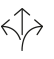 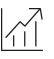 Tests réalisés	Serrures et ferrures de bâtiment – Ferrures pour portes coulissantes et pliantes selon EN 1527 / 1998Durée de la fonctionnalité : catégorie 6 (catégorie la plus élevée = 100’000 cycles)Serrures et ferrures de meuble – Ferrures à galets pour portes coulissantes selon DIN 68859Essai de surchargeEssai de fonctionnementGarantie	Hawa garantit le bon fonctionnement des produits livrés par ses soins et la durabilité de tous les composants, à l’exception des pièces d’usure, pour une période de 2 ans à compter du transfert du risque.Version du produit	Hawa Divido 80 H composée de rail de roulement en bas (aluminium), rail de guidage en haut, chariot avec galets à roulement à billes et support de mécanisme de roulement en bas, garniture de guidage en haut, butée.En option :(	) Rail de roulement à plusieurs voies en bas(	) Rail de guidage à plusieurs voies en haut(	) Amortisseur(	) Porte avec inclinaison de toit, à guidage en haut DS2(	) Porte avec inclinaison de toit, à guidage sur tablette DS3(	) Porte avec inclinaison de toit, à guidage vers la pointe sur tablette DS4(	) Profil de compensation muraleInterfaces	Panneau de porteEncoche pour boîtier en bas (H × P x L) 40 × 18 x min. 90 mmFixation vissée du support du mécanisme de roulement en basSupport de guidage vissé en haut